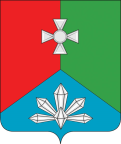 Р Е Ш Е Н И ЕО внесении изменений в решение Думы Кавалеровского муниципального района от 29 декабря 2020 года № 119-НПА «о бюджете Кавалеровского муниципального района на 2021 год  и плановый период 2022 и 2023 годов» (В РЕДАкции от 26.02.2021 № 128-НПА)Принято Думой Кавалеровского муниципального района 		 				      	  28 апреля 2021 года   			1. В соответствии с Бюджетным кодексом Российской Федерации, Уставом Кавалеровского муниципального района, Положением от 11.06.2008 № 49 «О бюджетном процессе в Кавалеровском муниципальном районе» принять решение «О внесении изменений в решение Думы Кавалеровского муниципального района от 29.12.2020 № 119-НПА «О бюджете Кавалеровского муниципального района на 2021 год и плановый период 2022 и 2023 годов» (в редакции от 26.02.2021 № 128-НПА):1) Часть 1 статьи 1 изложить в следующей редакции:«1. Утвердить основные характеристики бюджета Кавалеровского муниципального района  на 2021 год:1) прогнозируемый общий объем доходов бюджета Кавалеровского муниципального  района в сумме 807943,10448 тыс. рублей; 2) общий объем расходов бюджета Кавалеровского муниципального района в сумме 866850,45304 тыс. рублей;3) дефицит бюджета в сумме 58907,34856 тыс. рублей».2) В части 2 статьи 4 цифры «516497,38148» заменить на цифры «536943,10448»;3) Часть 1 статьи 8 изложить в следующей редакции:«1. Утвердить общий объем районного фонда финансовой поддержки поселений:- на 2021 год в сумме 21986,12 тысяч рублей; - на плановый период 2022 и 2023 годов в сумме 15506,12 тысяч рублей на 2022 год и в сумме 14486,12 тысяч рублей на 2023 год»;4) Часть 4 и 5 статьи 8 изложить в новой редакции:«4. При расчете дотаций на выравнивание бюджетной  обеспеченности поселений из бюджета Кавалеровского муниципального  района за счет собственных средств муниципального района на 2021 год и плановый период 2022 и 2023 годов определить:1) минимальный уровень расчетной бюджетной обеспеченности поселений, входящих в состав Кавалеровского  муниципального района на первом этапе выравнивания бюджетной обеспеченности, необходимый для определения общего объема дотаций на выравнивание уровня бюджетной обеспеченности городских и сельских поселений на 2021 год в  размере 95 процентов, на плановый период 2022 и 2023 годов  в  размере 70 процентов; 2) удельный вес расходов на оплату труда (включая начисления на оплату труда) и других расходов, на формирование которых оказывает влияние уровень оплаты труда, в среднем по бюджетам городских и сельских поселений на 2021 год в размере 81 процент, на плановый период 2022 и 2023 годов в размере 99 процентов и 93 процента соответственно;3) удельный вес расходов на оплату коммунальных услуг муниципальных учреждений в среднем по бюджетам городских и сельских поселений на 2021 год в размере 8 процентов на плановый период 2023 года в размере 3 процента;4) удельный вес расходов на содержание муниципального жилищного фонда в среднем по бюджетам городских  и сельских поселений на 2021 и 2023 годы в размере 1 процента;5) удельный вес прочих расходов бюджетов в среднем по бюджетам городских и сельских поселений на 2021 год в размере 10 процентов на плановый период 2022 и 2023 годов в размере 1 процента и 3 процентов соответственно.5. При расчете дотаций на выравнивание бюджетной  обеспеченности поселений из бюджета Кавалеровского муниципального  района за счет собственных средств муниципального района на 2021 год определить уровень, установленный в качестве второго критерия выравнивания бюджетной обеспеченности городских и сельских поселений, в размере 117 процентов».5) В части 1  статьи  9 цифры  «1365,0» заменить  цифрами «1265,0».6) В части 2  статьи  9 цифры  «1800,0» заменить  цифрами «1900,0».7) Приложение 1 решения Думы Кавалеровского муниципального района от 29.12.2020 № 119-НПА «О бюджете Кавалеровского муниципального района на 2021 год и плановый период 2022 и 2023 годов» (в редакции от 26.02.2021 № 128-НПА) изложить в редакции приложения 1 к  настоящему  решению.11) Приложение 6 решения Думы Кавалеровского муниципального района от 29.12.2020 № 119-НПА «О бюджете Кавалеровского муниципального района на 2021 год и плановый период 2022 и 2023 годов» (в редакции от 26.02.2021 № 128-НПА) изложить в редакции приложения 2 к  настоящему  решению.12) Приложение 8 решения Думы Кавалеровского муниципального района от 29.12.2020 № 119-НПА «О бюджете Кавалеровского муниципального района на 2021 год и плановый период 2022 и 2023 годов» (в редакции от 26.02.2021 № 128-НПА) изложить в редакции приложения 2 к настоящему  решению.14) Приложение 10 решения Думы Кавалеровского муниципального района от 29.12.2020 № 119-НПА «О бюджете Кавалеровского муниципального района на 2021 год и плановый период 2022 и 2023 годов» (в редакции от 26.02.2021 № 128-НПА) изложить в редакции приложения 4 к  настоящему  решению.16) Приложение 12 решения Думы Кавалеровского  муниципального района от 29.12.2020 № 119-НПА «О бюджете Кавалеровского муниципального района на 2021 год и плановый период 2022 и 2023 годов» (в редакции от 26.02.2021 № 128-НПА) изложить в редакции приложения 5  к  настоящему  решению.17) Приложение 14 решения Думы Кавалеровского муниципального района от 29.12.2020 № 119-НПА «О бюджете Кавалеровского муниципального района на 2021 год и плановый период 2022 и 2023 годов» (в редакции от 26.02.2021 № 128-НПА) изложить в редакции приложения 6  к  настоящему  решению.2. Опубликовать настоящее решение в средствах массовой информации.3. Решение вступает в силу со дня его официального  опубликования.Исполняющий обязанности главы Кавалеровского муниципального района                                      А.С. Бурая                                         пгт Кавалеровоот   29 апреля 2021 года №   140-НПА